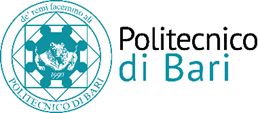 L’UFFICIO PLACEMENTper società operante nel settore commercio all’ingrosso di prodotti farmaceutici RICERCA NEOLAUREATI IN INGEGNERIA GESTIONALE/ELETTRONICA/INFORMATICALa Società offre opportunità di inserimento, presso la propria sede di Barletta, a giovani neo-laureati magistrali brillanti in Ingegneria gestionale/elettronica/informatica che, in base al percorso di studi e alle attitudini personali, potranno essere inserite nell’ambito della gestione del magazzino automatizzatoREQUISITI RICHIESTI:Laurea Magistrale in Ingegneria gestionale/elettronica/informatica;Buona conoscenza della lingua inglese e del pacchetto office;Domicilio in BarlettaSKILL:Attitudine al problem solvingForte spirito di iniziativa, attitudine a lavorare in team e collaborare con entusiasmo per la realizzazione di progetti sfidantiTIPOLOGIA CONTRATTUALE: Tirocinio formativoI candidati interessati potranno inviare un C.V. dettagliato a ufficioplacement@poliba.it, ENTRO E NON OLTRE il 15 maggio 2017 citando nell’oggetto della mail il seguente codice annuncio:    FARMA_1Il CV dovrà contenere l’autorizzazione al trattamento dei dati personali ai sensi del D. Lgs. n. 196/2003 ed attestazione di veridicità ai sensi del DPR n.445/2000. Il presente annuncio è rivolto ad ambo i sessi, ai sensi della normativa vigente.